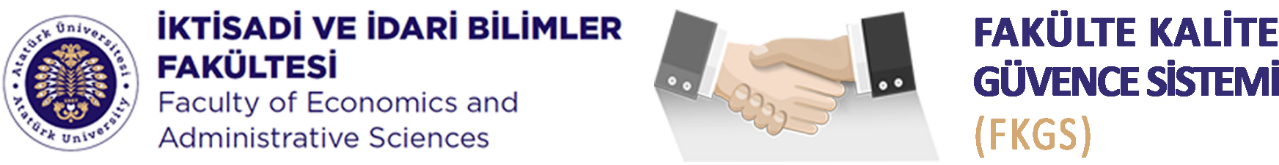 KOMİSYON İHDAS FORMUKOMİSYON İHDAS FORMUKOMİSYON İHDAS FORMUDaimî Komisyon BaşkanıDekan uhdesinde belirlenecek, tercihen kıdemli, bir profesördür.Daimî Komisyon ÜyeleriDekan uhdesinde belirlenecektir.Daimî Raportör Üye               Dekan uhdesinde belirlenecek en az bir Araştırma ya da Öğretim Görevlisidir.Daimî Öğrenci Üye                 Komisyon başkanı uhdesinde belirlenecek tercihen bir lisans ve bir lisansüstü öğrencidir.Davetli Bölüm Temsilcisi         Komisyon Başkanının talebiyle Bölüm Başkanı uhdesinde belirlenecek ve Komisyon Başkanı davetiyle komisyon çalışmalarına katılacak bölüm öğretim elemanıdır.Davetli Çağrılı Katılımcı           Komisyona katkısı değerlendirilen dış paydaş ve/veya alan uzmanıdır; Komisyon Başkanı davetiyle katılacaktır.Destek Sekretarya                    Fakülte Sekreteri uhdesinde belirlenecek bir büro memuru ya da memurdur.Destek İdari Sorumlu               Fakülte Sekreteridir.DekanlıkDekanlık Sorumlusu   Dekan veya ilgili Dekan Yardımcısıdır.İstişârî Sunum Döngüsüİstişârî Sunum DöngüsüBahar yarılıyı başında Fakülte Kuruluna sunumGüz yarılıyı başında Akademik Genel Kurula sunumMisyon	: Fakültenin vizyon ve misyonu doğrultusunda ve komisyonun iş paketi kapsamında kurumun sürekli iyileşme sürecine katkı vermek.Etik Değer	: Evrensel etik ilkeler, kurumsal hak ve ödevler çerçevesinde Fakültede görevli “istisnasız” tüm personel ile öğrenciler FKGS’ye sürekli iyileşmeye yönelik katkı sunar.Temel İlkeler	: FKGS bileşenleri Sahiplenme, Çevik Liderlik, Dekanlık, Bölümler ve Komisyonlar Arası Etkileşim, PUKÖ Yaklaşımı, Paydaş Katılımı, Kanıta Dayalı Süreç Yönetimi, Şeffaflık ve Hesap Verilebilirlik ilkelerini benimser.Misyon	: Fakültenin vizyon ve misyonu doğrultusunda ve komisyonun iş paketi kapsamında kurumun sürekli iyileşme sürecine katkı vermek.Etik Değer	: Evrensel etik ilkeler, kurumsal hak ve ödevler çerçevesinde Fakültede görevli “istisnasız” tüm personel ile öğrenciler FKGS’ye sürekli iyileşmeye yönelik katkı sunar.Temel İlkeler	: FKGS bileşenleri Sahiplenme, Çevik Liderlik, Dekanlık, Bölümler ve Komisyonlar Arası Etkileşim, PUKÖ Yaklaşımı, Paydaş Katılımı, Kanıta Dayalı Süreç Yönetimi, Şeffaflık ve Hesap Verilebilirlik ilkelerini benimser.Misyon	: Fakültenin vizyon ve misyonu doğrultusunda ve komisyonun iş paketi kapsamında kurumun sürekli iyileşme sürecine katkı vermek.Etik Değer	: Evrensel etik ilkeler, kurumsal hak ve ödevler çerçevesinde Fakültede görevli “istisnasız” tüm personel ile öğrenciler FKGS’ye sürekli iyileşmeye yönelik katkı sunar.Temel İlkeler	: FKGS bileşenleri Sahiplenme, Çevik Liderlik, Dekanlık, Bölümler ve Komisyonlar Arası Etkileşim, PUKÖ Yaklaşımı, Paydaş Katılımı, Kanıta Dayalı Süreç Yönetimi, Şeffaflık ve Hesap Verilebilirlik ilkelerini benimser.